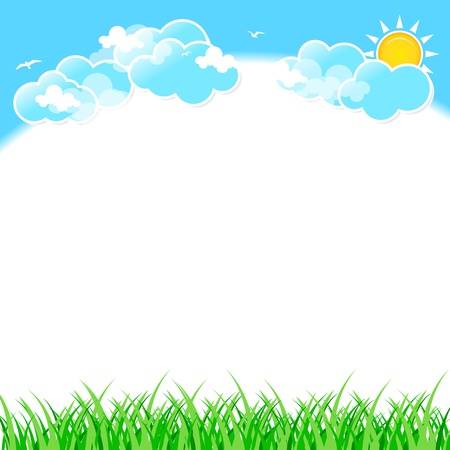 				ПРОЕКТ «ЮНЫЕ МЕТЕОРОЛОГИ»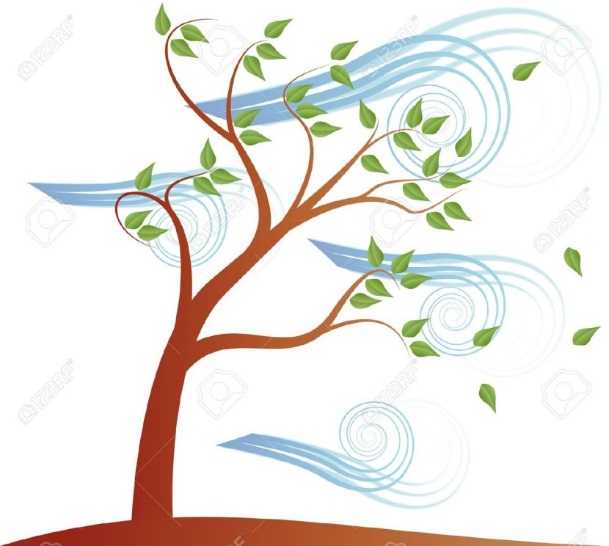 Метеостанция в детском саду.АктуальностьВ дошкольном возрасте закладывается фундамент конкретных представлений и знаний о природе и явлениях  погоды. В  рамках    современных  требований ФГОС  ДО  организации  обучения детей основам экологии и природопользования педагогам ДОУ  необходимы  новые формы  работы,  что  создадут    благоприятные  условия  для  решения  проблемы экологического воспитания.Одной из таких форм работы является проектная деятельность, которая сделает более привлекательной и интересной для детей изучение многих тем, в том числе наблюдения за погодой.В возрасте 6-7 лет детей нашей группы заинтересовало прогнозирование погоды. Очень интересно на прогулке наблюдать за изменениями погоды, смотреть, как изменяется небо перед дождем, чувствовать, как усиливается при этом ветер и как наконец-то падает первая дождинка. При наблюдении за явлениями природы (например, движением облаков, состоянии растений, поведением животных, при пользовании простыми приборами, помогающими определить погоду) развивается наблюдательность, умение делать выводы, обобщения - всё это важно для общего развития ребёнка.    На территории Детского сада в прошлом учебном году появилась Метеостанция с размещенным на ней специальным оборудованием,  предназначенным для обучения детей элементарному прогнозированию состояния погоды.  Такой способ взаимодействия с детьми, как наблюдение за погодой в «Эко-пространстве» - метеостанция актуален. - Во-первых, процесс наблюдения за явлениями погоды можно сделать интересным. - Во-вторых, занятия юных метеорологов, которые дети воспринимают как новую интересную ролевую игру, помогут познакомить их с метеорологическими приборами и способами их применения на практике.- В-третьих, у детей в ходе организованной деятельности будут развиваться умения выявлять проблему, наблюдать, проводить эксперимент, анализировать, обобщать.Проект: «Мы юные - метеорологи»Автор проекта: Нечаева Светлана СергеевнаТип проекта: познавательно – исследовательскийПродолжительность: долгосрочныйУчастники проекта: воспитатели, дети подготовительной группы, родителиЦель проекта:Усвоение системы знаний о природе: ее компонентах и взаимосвязях между ними. Обучение детей старшего дошкольного возраста элементарному фиксированию и прогнозированию состояния погоды. Задачи проекта: - познакомить с профессией метеоролога;- обучить дошкольников элементарным навыкам умениям работы с детской метеостанцией, систематических наблюдений за погодой.- познакомить детей с приборами – помощниками, обучить детей снятию показаний приборов и сравнения их между собой;- развивать у детей любознательность исследовательскую деятельность в процессе наблюдений за погодой и ее значении в жизни человека, растительного и животного мира (народные приметы о погоде);.- формировать представления о климатических особенностях родного края;- повысить компетентность  родителей по совершенствованию экологической грамотности у дошкольников.- воспитание бережного отношения ко всему живому на Земле, любви к природе.Новизна проекта:Организация совместной деятельности педагога с детьми на метеоплощадке  для систематических наблюдений за погодой и последующей фиксацией результатов наблюдений в журналах наблюдений. Возможность уйти от стереотипов в наблюдении на прогулке и погрузить детей в мир исследований и открытий.Формы работы по проекту:БеседыНаблюдения в природеИзучение народных приметОпыты-экспериментыЧтение художественной литературыДидактические игрыСюжетно-ролевые игрыРабота с родителямиЭтапы реализации проекта: I этап - Организационно – подготовительный1.        Изучение условий для реализации проекта;2.         Изучение методической литературы, литературных источников;3.         Обогащение предметно-пространственной профориентационной среды (подбор методических, дидактических и видео - материалов, атрибутов для изучения профессии);4.         Информирование и привлечение родителей к проектной деятельности, согласование совместной деятельности;5.        Подбор информации (фотографий, иллюстраций, книг, презентаций и т. п.) по теме проекта, иного познавательного материала. II этап – Основной1.Проведение занятий, игр, опытов, наблюдений, экскурсий (см. приложения).III этап - Заключительный- Подготовка фото -  отчета с презентацией.- Представление опыта работы: городская стажерская площадка, мастер-класс, участие в конкурсах.Предполагаемый результат.Во время реализации проекта, дети получили элементарные представления о погоде и значении ее в жизни человека. Научились анализировать и делать выводы. Расширили представления о профессии метеоролога. Приобрели  навыки использования элементарных приборов для наблюдения и определения погоды.Получили простейшие представления о температуре воздуха, о направлении ветра, о природных осадках.Познакомились с народными приметами, пословицами о погоде.Привлекли и заинтересовали родителей воспитанников в создании и работе метеостанции.Словарик юного метеоролога:Метеостанция – площадка, на которой установлено специальное оборудование для элементарного прогнозирования погоды.Барометр -прибор для измерения атмосферного давления, изменение которого предвещает перемену погоды.Термометр - используется для измерения температуры воздуха.Флюгер  - прибор для определения направления и силы ветра.Дождемер -служит для измерения количества осадков.Снегомер -прибор для измерения глубины снежного покроваКомпас - прибор  для  определения  сторон  света  (ориентированию  на местности)Солнечные часы -позволяют детям учиться определять время по солнцу.Ветряной рукав- указатель для определения силы и направления ветра.Султанчики, вертушки – приборы для определения ветра.Метеобудка – домик, для измерения температуры воздуха в тени (служит для размещения метеоприборов).Гигрометр из шишек – для измерения влажности воздуха.Ловец облаков – прибор для наблюдения за облаками.Осадкомер – прибор для сбора и измерения количества выпавших атмосферных осадков.Результаты проекта. Вывод.Таким образом, по результатам проведенной работы можно сделать вывод, что мероприятия  проекта смогли  сделать более интересными традиционные наблюдения за погодой.За время реализации проекта  у дошкольников значительно повысился  уровень развития познавательной сферы, улучшились практические навыки пользования метеорологическими приборами и навыки фиксации результатов наблюдений.Дети узнали   какие бывают метеоприборы, научились ими пользоваться. Тема проекта оказалась интересна дошкольникам, особенно эксперименты и практические работы.Значительно улучшились навыки работы с календарями наблюдений. Результаты стали заноситься в журнал и календарь с большим интересом, чем до проекта.Дети с увлечением выполняли задания, отгадывали загадки,  играли, учились пользоваться незнакомыми до тех пор метеорологическими приборами, стали использовать  народные приметы по определению погоды.Во время  экскурсий, наблюдений, экспериментов даже замкнутые дети проявляли большую активность и старались работать вместе, дети приобрели  ценный коммуникативный опыт,  научились брать на себя роль взрослых, умных ученых, труд которых очень важен для других людейРаботой метеоплощадки заинтересовались не только дети, но и их родители. Они остались довольны, что их дети занимаются  интересным делом.Все это свидетельствует о том, что проект интересен!ПРИЛОЖЕНИЯПриложение 1Методическая разработка совместных мероприятийЗагадки планета ЗемляПроблема. Почему климат на Земле разный?Материал: модель Солнечной системы - плакат с изображением солнца, планет и их траекторий движения; глобус.Проводя обобщающую беседу о весне с детьми подготовительной группы, педагог обращает внимание детей на то, что в разных точках планеты Земля всегда наступает в разное время и не похожа друг на друга.	Педагог. Почему так происходит? (Ответы, предложения детей.)	Педагог (выслушав мнения детей, спрашивает). Все, что вы сейчас сказали, конечно, очень интересно. Но хотите знать точнее. Почему так происходит?	 Ответы детей.	Педагог (продолжает). Вы уже знакомы с глобусом - уменьшенной моделью нашей планеты Земля, знаете, что Земля круглая, расположена от Солнца на расстоянии, достаточном для проникновения света и тепла.	Земля (показывает на модель Солнечной системы) не стоит на месте, она вращается вокруг своей оси. Она как бы постепенно показывает (или подставляет) Солнцу свою поверхность.	Это вращение происходит 24 часа, ровно сутки. Если, например, в Биробиджане 24 часа (полночь). То на обратной стороне Земли 12 часов дня (полдень).	Одновременно Земля вращается и вокруг Солнца (объясняя, педагог использует модель) всегда в одном и том же направлении. В той части Земли, которая при вращении приближается к Солнцу, становиться теплее и теплее, в той части, которая удаляется,- все холоднее. За зимою наступает весна. А за весною приходит лето, и никогда смена времен года не нарушается.	Интересно узнавать новое о своей планете?	Ответы детей.	Далее детям предлагаются для просмотра иллюстрации соответствующей темы из атласа «Мир вокруг нас».	В следующей беседе педагог, спрашивая детей, уточняет их представления о планете Земля.	Педагог. Вы уже многое знаете, но мы с вами по-прежнему не выяснили, почему же на Земле климат такой разный: в одних местах всегда тепло, а в других - вечная зима, в одно и то же время разная погода.Внимательно посмотрите на нашу модель. Какое место ближе всего к Солнцу? (Дети показывают.) Правильно, это условная середина Земли (если двигаться от Северного полюса к Южному полюсу), называется - экватор. Как вы думаете. Какой там климат? Почему? (Ответы детей.) Чем дальше от экватора к полюсам, тем холоднее. Покажите самые холодные точки на нашей планете. Дети выполняют задание. Далее педагог предлагает несколько заданий на сравнение климата в разных частях земного шара.Что такое компас и для чего он нужен?Педагог. В прошлый раз, ребята, мы с вами «путешествовали» по глобусу и делали предположения, где какой климат. Даже побывали в двух холодных точках света, а всего их четыре: север, юг, запад, восток.Восток и запад можно условно определить по Солнцу. Оно встает на востоке, уходит на запад. Точно части света можно определить по прибору, который называется компасом (показывает компас).Взрослый знакомит со шкалой и принципом действия компаса. Для закрепления ребятам предлагает дидактические задания.Откуда ветер дует?	Педагог обращает внимание детей на то, что погода в течение дня несколько раз менялась.- Интересно от чего это зависит? (Дети предполагают, что на погоду влияет ветер, он бывает холодный.)- Если он холодный, как вы думаете, с какой части света он дует? Правильно, с севера. Но, чтобы быть на сто процентов уверенными можно воспользоваться компасом и флюгером. (Дети с помощью флюгера и компаса определяют направление ветра.)Педагог, видя заинтересованность детей, продолжает:- Погода зависит не только от ветра, но и от многих других факторов. Изучают и предсказывают погоду метеорологи. Их работа интересна и нужна всем. В своей работе они используют различные приборы. Как было бы хорошо, если бы у нас в детском саду были метеорологии. Тогда бы мы знали, когда лучше высаживать рассаду на огородные грядки или посеять семена цветочных растений, брать ли нам с собой зонт или можно не бояться, дождя, так как его не будет.У нас в центре «Юные –метеорологи» есть приборы для измерения погоды. Хотите, я научу вас, как ими пользоваться. (Ответы детей.)Замечательно, мы займемся этим на следующей встрече. Буря мглою небо кроетЦель: знакомство с природным явлением – буря на воде через экспериментальную деятельность.Оборудование: подносы либо стаканы с водой, коктейльные трубочки разного диаметра.Ход игры: в стакан, наполовину наполненный водой, опустите коктейльную трубочку и подуйте в нее - пузыри с громким бульканьем будут подниматься на поверхность. Затем дайте трубочку ребенку и предложите подуть.- Давай сделаем бурю на водоеме! Возьми трубочку и подуйте на воду. Если дуть слабо - получаются маленькие волны. А если подуть сильно, то получается целая буря! Давай устроим бурю!По «буре» в воде можно легко оценить силу выдоха и его длительность. В начале занятий диаметр трубочки должен быть 5-6 мм, в дальнейшем можно использовать более тонкие трубочки. Многие дети, которые привыкли пить сок из пакетиков через трубочку, не сразу понимают, что от них требуется, могут начать пить воду (поэтому на всякий случай лучше использовать очищенную питьевую воду). В этом случае сначала предложите подуть через трубочку на кусочек ватки на столе или на ладошку, чтобы почувствовать выходящий из трубочки воздух. Примечание. Другая из возможных проблем - ребенок может кусать и грызть мягкую трубочку или перегибать ее. В этом случае можно использовать корпус гелиевой ручки - прозрачную трубочку из твердой пластмассы. Кроме этого, ребенок может, держа трубочку в губах, выдыхать воздух через носВоздух и здоровье(Физкультурно – познавательная деятельность)Цель:Познакомить с новыми упражнениями на дыхание: «Лыжник», «В положении стоят с руками на поясе», «В положении стоя», «Насос», «Регулировщик», «Семафор».Познакомить с новой подвижной игрой «Солнце и месяц».Закрепить упражнения на дыхание: «Часики», «Паровозик», «Каша кипит», «В положении сидя по-турецки».Закрепить правила подвижной игры «Мешочек».Упражнять в подпрыгивании на месте.Воспитывать интерес к русским народным подвижным играм.Воспитывать у детей желание выполнять правильно упражнение на дыхание.Оборудование: карточки.Предварительная работа: рассказ воспитателя о человеческом организме «Что происходит, когда ты дышишь?ХодОрганизационный момент– Ребята, мы с вами уже говорили о том, что происходит, когда мы дышим. Вдыхаемый воздух через дыхательное горло поступает в легкие. Когда вы делаете вдох. Ребра поднимаются и расширяются. Расположенная под легкими мышца, называемая диафрагмой, распрямляется. Воздух заполняет легкие. При выдохе ребра опадают. Диафрагма вздымается вверх, и все отработанные газы выталкиваются наружу.Новая тема- Сегодня мы с вами будем делать дыхательную гимнастику. Дыхательная гимнастика - это система специально подобранных физических упражнений для укрепления дыхательных мышц грудной клетки и диафрагмы. Дыхательная гимнастика также способствует укреплению внутренних органов. Дыхательную гимнастику необходимо выполнять для оздоровления всего организма. Повторение знакомых упражнений:«Часики»;«Паровозик»;«Каша кипит».Новые упражнения:«Лыжник»;«В положении стоя с руками на поясе»;«В положении стоя»;«Семафор»;«Регулировщик»;«Насос». Подвижные игры:«Мешочек»;«Солнце и месяц». Итог- Какую новую гимнастику вы сегодня узнали?- Для чего необходимо выполнять дыхательную гимнастику?Воздух вокруг нас(Практическое исследование)Детям предлагается посмотреть на групповую комнату. Что вы видите? (Игрушки, столы и т. д.) А ещё в комнате много воздуха, но его не видно, потому что он прозрачный, бесцветный. Чтобы увидеть воздух, его нужно поймать. Педагог предлагает посмотреть в полиэтиленовый пакет. Что там? (Он пуст.) Его можно сложить в несколько раз. Смотрите, какой он тоненький. Теперь мы набираем в пакет воздух, завязываем его. Наш пакет полон воздуха и похож на подушку. Теперь развяжем пакет, выпустим из него воздух. Пакет стал опять тоненьким. Почему? (В нём нет воздуха.) Опять наберём в пакет воздух и снова его выпустим (2-3 раза). Вывод: о чём мы сегодня узнали? Воздух прозрачен. Чтобы его увидеть, его надо поймать.Какие бывают термометры?(Экспериментирование)Педагог (обращает внимание детей на приборы). Приборов, с которыми работают метеорологи, достаточно много. Вот один из них (берет в руки термометр для измерения температуры воздуха). Вам знаком этот прибор? Что он определяет? Как им пользоваться? (Знаком этот предмет. Им определяют температуру воздуха в групповой комнате и на улице.) Какая температура сейчас? (Ответы детей.) Следующий прибор (педагог берет водный термометр) очень похож на термометр для измерения температуры воздуха, но им измеряют температуру воды. Посмотрите, он плавающий! Давайте измерим температуру воды в нашем водоеме? (Измеряют.) Какая температура выше: воды или воздуха?Третий термометр – для измерения температуры почвы. Как вы думаете, для чего надо измерять температуру почвы? (Ответы детей.) Правильно, чтобы знать, можно ли в нее сажать или сеять растения. В холодной почве и семена, и многие растения погибают.Вот перед вами два горшочка с почвой: в одном сухая почва, в другом – влажная. Как вы думаете, температура, какой почвы ниже: сухой или влажной? (Ответы детей.) 	Давайте проверим. Посмотрите, как правильно надо измерять температуру почвы. Термометр надо опустить на глубину 3 – 5 сантиметров, вот так (показывает), подождать 5 минут – и можно снимать показания.	Ту же процедуру надо проделать и с влажной почвой. Попробуйте ее выполнить самостоятельно. (Дети выполняют, сравнивают, приходят к выводу, что влажная почва холоднее. Далее дети упражняются в измерении температуры воздуха на улице.)Примечание. Для продолжения наблюдений за погодой дома можно предложить детям вместе с родителями в домашних условиях изготовить самодельные термометры и заниматься экспериментированием.8. Как увидеть и услышать воздух?Цель: показать, что воздух есть не только в комнате, но и в воде, в губке, в земле, всюду.Оборудование: тазики с водой (у детей), стаканы с водой, соломка для коктейля,  кусочек  губки,  кусочек кирпича, горсть  земли.ХодПедагог спрашивает у детей, что есть в пустой банке, в стакане. Опускает стакан с салфеткой в аквариум и спрашивает, почему не намокла салфетка. (Они отвечают.)Педагог просит детей помахать рукой у лица и рассказать, какое при этом возникает ощущение. А если подуть на руку, что при этом чувствуется? Он объясняет, что все эти ощущения вызваны движением воздуха у лица, у руки, подводит детей к выводу, что воздух можно по-разному ощущать, хотя он и не виден. Затем дети берут соломку и стакан с водой. Один конец соломки им предлагают опустить в стакан, другой конец взять в рот и осторожно подуть. В воде образуются пузырьки воздуха. Педагог объясняет, что дети выдыхают воздух, и он в воде виден в виде пузырьков. Следовательно, если в воде образуются пузырьки, то это значит, что в ней появился воздух. Педагог предлагает детям внимательно посмотреть в тазики с водой, и они видят у стенок пузырьки воздуха. Это дает возможность утверждать, что в воде есть воздух.Детям предлагается взять и внимательно рассмотреть губку. Внимание акцентируется на том, что в губке есть  отверстия — «дырочки». Педагог спрашивает, что в этих дырочках, и большинство детей отвечают правильно — в них воздух. Педагог подтверждает: «Да, действительно, в отверстиях есть воздух». Спрашивает: «Что   случится, если губку погрузить в воду?». Дети говорят, что воздух из дырочек начнет выходить, в воде появятся пузырьки. Производится проверка: губку погружают в воду, при этом выделяются пузырьки воздуха, которые можно увидеть и услышать.Затем детям предлагают бросить в воду кусочек кирпича либо камень и сделать вывод, есть ли в кирпиче либо в камне воздух. По наличию пузырьков в воде делается вывод о том, что в кирпиче либо в камне есть воздух. Точно так же определяется наличие воздуха в комках земли, спиле дерева. Педагог делает обобщение: воздух есть в комнате, в банке, в стакане, в воде, в земле, в кирпиче, в целлофановом мешочке, в спиле дерева. Воздух всюду вокруг нас.Воздух, ветер, человек(Совместная деятельность взрослых и детей «Экологическая гостиная»)Задачи: 1.Повышать интерес детей и взрослых в вопросах организации совместной деятельности при изготовлении книжки самоделки.2.Знакомить со способами изготовления книжек – малышек. Закрепить навыки обращения с ножницами, иголками.3.Продолжать знакомить детей с темой «Воздух» через различные речевые игры. 4. Формировать педагогическую компетентность родителей в вопросах совместной деятельности взрослого с ребенком. Материал и оборудование: Компьютер, мультимедийный проект. Листы бумаги и картона разного цвета и фактуры. Клей, ножницы, нитки, иголки. Скотч. Тесьма. Дыроколы и скоросшиватели. Иллюстрации. Журналы. Лоскутки ткани. Вата. Природный и бросовый материал. Цветные карандаши, фломастеры, краски, кисти, стаканчики с водой, салфетки, палитра.Участники: Воспитанники ДОУ их родители и воспитатели.Ход	Здравствуйте, уважаемые дети, родители и коллеги! Сегодня наша встреча начнется с загадки. Кто учит молча? (Книга.) Как вы думаете, какую роль играют книги в воспитании детей? (Конструктивные и изобразительные навык. Бережное отношение к книгам. Можно повторить материал по какой - либо теме. Прочитать интересные произведения.)Много книжек есть на свете,Читать их очень любят дети,Если книги мы прочтем,То узнаем обо всем.Про моря и океаны,Удивительные страны.Про животных прочитаемИ про воздух мы узнаем.Сегодня предлагаю вам стать создателями книжки – самоделки. Листая страницы этих книжек, вы сможете повторить загадки, приметы о различных природных стихиях. Повторить материал о том, что такое ветер, буран, шторм, ураган, цунами, вихрь, буря, метель, пурга, поземка, вьюга и т. д. Какие авторы писали стихи о ветре. И при каких упражнениях можно использовать воздух. При оформлении книги используйте фотографии, рисунки, вырезки из журналов. Но вначале предлагаю провести с учителем – логопедом пальчиковую гимнастику.Для изготовления книги о воздухе своими руками мы разделимся на три команды. Каждой команде небольшая разминка «Доскажите подходящее словечко».У книги мягкая …(обложка.)В книге двадцать четыре …(страницы.)У книги кожаный …(переплет.)В книге много красочных …(иллюстраций.)Название книги мы прочли на …(обложке.)Мы сегодня сделаем много интересных …(книг.)Очень хорошо справились с заданием. Теперь можно приступить к основному заданию. Одна команда выполняет книгу по разделу «О ветре в народе говорят». Другая команда выполнит «Энциклопедический словарь по теме «Ветер». Третья - «Поэты о ветре». И последняя команда – «Упражнения с воздухом».Ваша книга должна быть эстетично оформлена и представлять собой дидактическое пособие по теме «Воздух – невидимка», рассматривая такую книгу, можно будет увидеть различие движения воздуха в природе и нанесение пользы или вреда окружающему, а также узнать, как предки могли предполагать ветряную погоду, какие загадки о движении воздуха придумывали. В другом источнике мы познакомимся с поэтами, которые описывали ветер в своих стихах. И узнаем, в какие игры можно играть, используя воздух. Таким образом, из ваших книг мы узнаем много интересного по теме «Воздух».Участники распределяются на подгруппы. Каждая получает карточку с названием книжки, описанием ее назначения (цели).Книгу открываем.Что же в ней? Узнаем!В книге всем есть место –Это интересно!Внимание! Презентация самодельных книг!Я всех людей, кто трудится над книгой,Люблю, и уважаю, и ценю.На книжной полке бережно храню.Покамест книга сделаетсякнигой,Огромный путь она пройти должна.И сколько знаний требуется разных,Труда, забот, чтоб родилась она…К. МухаммадиКаждая группа представляет пословицу о книге, а затем свою книгу.Пословицы:Чтение – лучшее учение.Кто много читает, тот много знает.Дом без книги – дом без души.Книгу читаешь - как на крыльях летаешь.Книга для ума, что дождик для всходов.Испокон века книга растит человека.С книгой поведешься – ума наберешься.	Педагог благодарит всех за участие в «Экологической гостиной». Итог о зиме(Непосредственно – образовательная деятельность)Программные задачи:1. Помогать возникновению положительного эмоционального настроя в процессе общения с взрослым, детьми ровесниками в процессе игровых упражнений («Вьюга, метель, пурга», «Снежинка»), делиться со своими чувствами со сверстниками на тему «Я (не) люблю зиму за то, что …». 2. Подвести к пониманию, что общение может быть не только в устной, но и в письменной форме (знаки, символы, рисунки). 3. Продолжать учить использовать в речи (рассказе) знакомые выразительные средства (эпитеты, сравнения) по отношению к существительному, отвечая на один и тот же вопрос «Какая она зима?», в движении – пантомимику, в исследовательской деятельности – работать с осторожностью с предметами из стекла . 4. Закрепить навыки счета до шести, народные приметы, стихи известных поэтов о зиме.Оборудование:1. Открытки с загадками;2. Иллюстрации по теме «Времена года»;3. «Смайлики» - веселый, грустный;4. Мелодии композиторов по теме «Времена года»;5. Колбы с мелким пенопластом, соломинки;6. Книги со стихотворениями и зиме;7. Компьютер с презентацией «Разные снежинки»;Ход:1. Организационный момент. (Загадка)Тройка, тройка прилетела,Скакуны той тройки белы.А в санях сидит царица – Белоока, белолица.Как махнула рукавом – Все покрыло серебром.О чем пойдет сегодня речь?2. Сюрпризный момент с проблемной ситуациейМальчик Том живет в Африке, он получил от друга из России такую загадку, на которую не может ответить. Может, вы ему поможете? Слушайте, внимательно.Снег на полях,Лед на водах,Вьюга гуляет.Когда это бывает?3. Закрепление материала (по теме «Зима») с  раздаточным материалом у стола.Посмотрите внимательно на иллюстрации и покажите ответ, подняв нужную картинку.Верные ответы. Такая зима бывает у нас в России. А какая она зима? Дайте ей определения. (Холодная, снежная, красивая, пушистая, белоснежная.) Зима действительно разнообразная. Народ очень наблюдательный  и заприметил в змее ее признаки. Представим, что вы помогаете русскому мальчику описать приметы зимы, как бы вы их зарисовали и объяснили. Нарисуйте на листочках. (Деревья голые. Мороз на стеклах окон рисует снежные узоры. Сильные ветра. Солнышко слабо обогревает землю. Ночи длинные, а дни короткие. Появляется лед на водоемах. Идет снег, и т. д.)И некоторые люди любят зиму, а другие ее не любят. Поделитесь на две группы, дети, кто любят зиму встаньте к веселому «смайлику», те, кто не любит ее - к грустному. Дайте описание своего (личного) настроения от прошедшей зимы? Начните предложение со слов «Я люблю (не люблю) зиму за то, что …» (Ответы детей друг другу поочередно с каждой подгруппы). 4. Исследовательская деятельностьА) Да, действительно, зима она очень разная. Она бывает солнечной и морозной. Ветры бывают слабые и сильные – это метель, вьюга, пурга. А, что такое метель? Как объяснить малику из Африки? (Ветер несет снег по земле.) А вьюга? (Над землею ветер вьюжит.) А пурга? (Ветер пуржит снег высоко над землей, что не отличить, где небо, где земля.)Предлагаю на слух определить силу ветра и продемонстрировать по всей групповой комнате в движении и под мелодию.Б) А теперь, покажите ее потоком воздуха. Я называю явление ветра, а вы его движение с помощью колбы, пенопласта и соломинки.5. Закрепление раннее заученных стихотворений Многие поэты описывали в стихах зиму. Кто прочитает нам стихотворение о зиме?Ветры, бури, ураганыДуют, что есть мочи,Вихри, вьюги и бураны,Разыграйтесь к ночи.6. Работа с компьютеромИ ученых привлекли снежинки. Знаете чем? Исследовали они снежинки и заметили, что они бывают разные. (Показ слайдов «Разные снежинки».) В теплую погоду они, снежинки какие? (Шестигранные.) В морозную погоду, снежинки какие падают с неба? (В виде снежной крупы.) А в ветреную? (Лучиками). Наверно замечали, что когда ветер, то снежинки, будто лицо колют, потому, что из – за ветра снежинка ломается на лучики.7. Малоподвижная играПредлагаю игру «Снежинки». Я называю погодные условия, а вы изобразите снежинку. В виде снежной крупы можно присесть, в виде лучика можно встать ноги вместе, две руки соединить ладонями вместе над головой, а шестигранную снежинку – покажите, объединившись в шесть человек.8. Закрепление знаний-А почему зимой в России холодно, морозно, студено? - Это зависти от количества тепла, которое получает земная поверхность. Чем выше Солнце стоит на небосводе, тем теплее и жарче. Положение Солнца связано с тем, что Земля вращается не вертикально, а под углом. Летом Северное полушарие наклонено ближе к Солнцу, получает больше тепла и день длиннее. Зимой, наоборот, Южное полушарие ближе к Солнцу и там лето, а в Северном – зима и короткий день.Открытие метеорологической станции на «Творческой площадке»Педагог - экологМы мечтаем о ракетах, о полетах, о Луне,Но для этого учиться много надо на Земле!Школу метеостанции сегодняСобираемся с вами открыть!И желаю, чтоб ваша группа В нее могла поступить!Если честно, то сначала,Говоря без лишних слов,Одного желанья мало,Каждый должен быть готов!Проведем без запинки Мы с вами логическую разминку!(Загадки о различной силе ветре в природе.) Звучит музыка появляется грустный Карлсон.Педагог - экологЗдравствуй, Карлсон!Карлсон (приветствует печально)Здравствуйте!Педагог - экологА почему ты такой грустный?Карлсон У меня варенье закончилось, и поэтому, моторчик сломался, и мой пропеллер совсем не работает. Вот думаю, может ли быть такая вертушка, которая заработает без заправки вареньем и моторчика. Педагог - экологМожет или нет, давай, узнаем у ребят и их родителей! (Звучат ответы.)КарлсонА где же находятся ваши финдиллуфы!?Педагог - экологНе финдиллуфы, а флюгеры. Давайте для Карлсона произнесем вместе: флю – ге  - ры!!!Карлсон  Карлсон повторяет правильно, но с трудом по слогам. И где же находятся ваши флю – ге - ры!?Педагог - экологЭто рядом. Я приглашаю всех пройти на «Творческую площадку, где состоится открытие первого этапа метеостанции под названием «Флюгер».Под музыку «Облака белогривые лошадки» все проходят на «Творческую площадку».Педагог - экологКак хорошо в гостях у ветраНа «Творческой площадке быть!»Вы часто к флюгеру приходитеИ за ветром проследите!- А кто помнит, как с помощью флюгера за ветром наблюдать? (Дети дают ответы, родители дополняют ответы.)Педагог - экологА вы попробуйте, ребята, От Карлсона не отставатьИ заданья сложные Быстро выполнять! - Проверим, умеете ли с помощью флюгера определять направление ветра. (Карлсон с помощью флюгера показывает куда стрелка направляет движение воздуха, а дети называют направление ветра.)КарлсонРодители! Какие у вас дети умные! И вам, взрослые, спасибо за помощь!Педагог - экологРодители и дальше помогут детям узнавать много интересного о ветре приходя с ребенком к флюгерам. А вот отдельное спасибо следует сказать тем, кто смастерил эти флюгера: И. Н. Китайцев, Э. А. Ерошенко, Д. В. Торобкин, О. М. Коренев,К. Н. Монгилев, Н. Я. Коломейцев, И. А. Борисова. Эти родители украсили нашу метеостанцию на «Творческой площадке» и дали возможность пополнять знания о скорости и силе ветра с помощью флюгеров. На следующий месяц мы приглашаем поучаствовать во втором этапе, который называется «Барометры». Барометр необходим для измерения атмосферного давления и прогноза погоды. Приглашаем всех поучаствовать во втором этапе открытия метеостанции на «Творческой площадке» под названием «Барометры».А сейчас приглашаю родителей и детей в музейную комнату ДОУ	Всех в музейную комнату приглашаем и тебя, Карлсон, тоже, ты же любишь поиграть. Мы тебе эту возможность предоставим. (Все желающие идут в музейную комнату.). Педагог - экологМы разделимся на несколько групп. Каждой группе будут даны задания по теме «Воздух». Задания следующие: изготовление «Книжки – малышки», «Развивающих игр на развитие воздушной струи», «Подвижные игры с предметами, имеющих воздух», поиск воздуха с помощью оборудования из мини – лаборатории и фиксирование исследований «Записки лаборанта». (В течение 20 минут каждая группа выполняет одно из заданий.)- Предлагаю каждой группе сделать презентацию своих работ. (Один из родителей или ребенок делает выставку своей работы и ее подачи.)- Ваши работы будут сохранены и показаны гостям музейной комнаты.12. Чашечный анемометр(Опыт)	Для опыта нужны: взрослый - помощник; 2 деревянные планки длиной 35 см и шириной 1,25 см; длинный гвоздь; деревянные бусины; 3 белые пластмассовые чашки или стаканчик из- под йогуртом; одна цветная пластмассовая чашка или стаканчик из- под йогуртом; линейка; клей для дерева; шест или забор, чтобы укрепить анемометр; молоток; часы.Анемометр- прибор для измерения скорости ветра. Склей две перекрещенные деревянные планки посередине.                                                                                         Попроси взрослого сделать отверстие, в которое можно вставить гвоздь с бусинами.Три белые чашки и одну цветную приклей к концам планок так, чтобы все чашки были направлены в одну сторону.Попроси взрослого прибить анемометр к шесту так же, как флюгер.Для того чтобы измерить скорость ветра. Тебе достаточно посчитать, сколько раз цветная чашка промелькнет мимо тебя за одну минуту.13. Чем измерить скорость ветра?	Педагог. Вы уже хорошо умеете измерять температуру воздуха, воды, почвы. Подскажем другим ребятам, что почва достаточно теплая, уже можно высадить рассаду овощей на огороде и посеять семена цветочных растений.	Настало время познакомить вас с прибором, который называется анемометром. С помощью анемометра измеряют скорость ветра.	Рассмотрите его внимательно. Его шкала оформлена в виде циферблата, она круглая. Самая большая шкала показывает сотни, правая малая - десятки, левая малая - единицы.Самостоятельно снимать показания и производить расчеты вам очень сложно, поэтому я буду вам помогать снимать и записывать показания, а считать на калькуляторе будем вместе. 	Итак, первое показание:Большая шкала- 100.Малая правая- 70.Малая левая- 2.100 + 70 + 2 = 172.	Включим анемометр, поднимаем на высоту 1,5 метра и подержим 3 минуты.	После этого выключаем анемометр и снимаем второе показание:Большая шкала- 200.Малая правая- 20.Малая левая- 2.200 + 20 + 2 = 222.	Теперь определим, сколько оборотов сделал анемометр.	Считаем на калькуляторе: 222 – 172 = 50 (оборотов).	Анемометр сделал 50 оборотов за 3 минуты или 180 секунд.	А нам надо знать скорость в секунду. Поэтому: 50: 180 = 0,27 м/сек.Дети упражняются в работе с анемометром. Примечание. Используемый метод измерения скорости ветра достаточно сложен для детей дошкольного возраста, поэтому его можно заменить более простым - визуальное измерение скорости ветра. Например, если лопасти анемометра крутятся быстро, значит скорость ветра большая, если же нет – наоборот.В домашних условиях дети совместно с родителями могут изготовить различные анемометры (см. Приложение). В отсутствие настоящего анемометра, играя в метеорологов, дети могут пользоваться самодельным прибором.14. Откуда дует ветер?Педагог обращает внимание детей на то, что погода в течение дня несколько раз менялась.Педагог. Интересно, от чего это зависит? (Дети предполагают, что на погоду влияет ветер, он был холодный.)Педагог. Если он холодный, как вы думаете, с какой части света он дует? Правильно, с севера. Но чтобы быть уверенными на сто процентов можно воспользоваться компасом и флюгером. (Дети с помощью флюгера и компаса определяют направление ветра.)Педагог (видя заинтересованность детей, продолжает). Погода зависит не только от ветра, но и от многих других факторов.Изучают и предсказывают погоду гидрометеорологи. Их работа очень интересна и нужна всем. В своей работе они используют различные приборы. Как было бы хорошо, если бы у нас в детском саду были гидрометеорологи. Тогда бы мы знали, когда лучше высадить рассаду на огородные грядки или посеять семена цветочных растений, брать ли нам с собой зонт или можно не бояться дождя, так как его не будет.У нас в мини - лаборатории есть приборы для измерения показателей погоды. Хотите. Я научу вас, как ими пользоваться? (Ответы детей.)Педагог. Замечательно. Мы займемся этим на следующем занятии. Для чего нужен барометрПосле того как дети освоили алгоритм работы  с анемометром, педагог предлагает их вниманию новый прибор – барометр.Педагог. Этот прибор называется барометром. Он измеряет атмосферное давление. Посмотрите, его круглая шкала разделена на три части. Давайте вместе прочтем, что на них написано: «среднее», «высокое», «низкое». Чем выше давление, тем меньше вероятность осадков (дождя, например).	На какое давление направлена стрелка барометра? Высокое? Как вы думаете, будет ли сегодня дождь? (Ответы детей.) Я тоже думаю, что дождя сегодня не будет.16. Ветер – невидимка(Интегрированная непосредственно – образовательная деятельность)Цель. Уточнение представлений о свойствах воздуха, его значении в природе и жизни людей.Задачи. 1. Продолжать формировать у детей познавательный интерес к природе: знания о ветре, о его особенностях и значении для человека и окружающего мира.	2. Формировать умение делать выводы и обобщения, устанавливать связи  между предметами и явлениями.	3. Пополнить словарный запас детей (обжигающий, свирепый, пронизывающий).	4. Развивать умение детей определять характер ветра через прослушивание музыкальных произведений.	5. Научить детей изображать ветер с помощью воздуха, используя элементы ТРИЗа. 6. Воспитывать понимание значения для человека явлений природы.	Материалы. Два больших обруча, два «портрета» ветра, набор карточек для дидактической игры «Ветер добрый, ветер злой»; соломинки - трубочки для рисования, гуашь разных цветов, стаканчики для воды, ватман; таз с водой, клеенка, кораблик с парусом, веера; музыкальное сопровождение.	Ожидаемый результат. Дети научились:Рассуждать, анализировать, делать выводы;Рассказывать об особенностях ветра и его значении в жизни человека;Устанавливать связь между предметами и явлениями;Составлять предложения, используя прилагательные (обжигающий, свирепый, пронизывающий).ХодДети входят в зал под спокойную музыку и садятся на стульчики. Педагог обращается к детям.- Ребята, отгадайте загадку.Он бескрылый, а летает,Безголосый, а свистит,Хоть безрукий, но бывает,Груши с веток обрывает –Так порою он сердит.Только что он был везде,Миг – и нет его нигде! (Это ветер!)- Почему ветер называют невидимкой? (Ветер нельзя увидеть глазами. Его можно только почувствовать.)- Какой бывает ветер? (Ветер бывает сильный, слабый, холодный, злой, колючий, нежный, освежающий, северный, южный, теплый.)- Как можно узнать, дует ли на улице ветер? (Нужно посмотреть в окно: если веточки деревьев качаются, листочки шевелятся, значит, ветер есть. На улицу можно взять с собой султанчики и вертушки. Если у султанчиков развиваются ленточки, а вертушки крутятся, значит, ветер дует.)- Давайте подойдем к окну и посмотрим, есть ли сегодня на улице ветер. (Дети описывают свои наблюдения и делают вывод, ветреная ли сегодня погода.)- А что умеет делать ветер? (Гудеть в трубе, свистеть, освежать, дуть, кружить листья, качать деревья, поднимать волны на воде,… .)- Много разных дел умеет делать ветер - и хороших и плохих. Вообще- то увидеть сам ветер не возможно. Вы об этом уже сказали. Но в некоторые времена жил на свете один Художник, у которого были волшебные очки. В этих очках он мог разглядеть любого невидимку. Однажды Художник решил нарисовать ветер. И вот что у него получилось. (Воспитатель показывает детям два портрета ветра.) Как вам кажется, на каком портрете нарисован ветер, делающий добрые дела, а на каком - ветер, от которого одни несчастья? Дети определяют, какой портрет изображает злой ветер, а какой добрый. Объясняют, почему они так решили. Воспитатель кладет перед собой два обруча и помещает в них портреты ветра.- Есть у меня картинки, на которых нарисованы дела ветра. Нужно догадаться, о каком ветре идет речь - о добром или о злом.Игра «Ветер добрый, ветер злой». (Педагог выбирает двоих детей. Одному дает задание выбрать картинки с делами злого ветра, а другому- с делами доброго ветра. Остальные дети, после выполнения задания проверяют правильность отбора картинок.) - У меня есть волшебная палочка - превращалочка. Она может превратить вас в кого угодно. Встаньте свободно. Чики – чики - чикалочка,Игра - превращалочка.Вокруг себя повернитесьИ в деревья превратитесь! (Дети «превращаются» в деревья.)Имитационная игра «Дерево». (Дети и воспитатель говорят вместе, показывая руками на части тела.)Наши  ноги - это корни,Наши туловища - ствол,Наши руки - это ветви,Наши пальцы - это листья!(Звучит музыка.) Подул легкий ветерок - зашелестели листочки на деревьях. (Дети шевелят пальчиками.) Усилился ветер - затрепетали, закачались веточки. (Дети шевелят кистями рук.) Совсем испортилась погода, сильный ветер раскачивает ветви деревьев, гнет их стволы, клонит к земле кроны. (Дети раскачивают руками, наклоняются из стороны в сторону.) Ну, вот утих ветер, выглянуло солнышко. Отдыхают деревья от бури. (Дети выпрямляются, шевелят только пальцами и руками..)(Воспитатель взмахивает палочкой). -Пусть деревья станут ребятами! Дети снова рассаживаются на стулья- Знаете ли вы, что такое ветер? (Это движение воздуха.)- Можно ли создать «искусственный» ветер? (Да.)- Для этого нужно заставить воздух двигаться – помахать рукой, подуть друг на друга, помахать веером, включить вентилятор. (Воспитатель раздает веера.) Легкий ветерок освежает нашу кожу. Попробуйте создать легкий ветерок, чтобы освежить себя. Пусть ваша кожа ощутит приятное дуновение. (Дети обмахиваются веерами.) В некоторые времена богатые дамы никогда не выходили из дома, не захватив собой веера? В присутственных местах, на балах, в театрах обязательно обмахивались веерами. Сегодня мы можем  увидеть веер только в кино или театре. Какие электроприборы в наше время заменили собой веры? (Вентилятор, кондиционер.)- А теперь,  отправимся к нашему маленькому морю. (Все подходят к столу, на котором установлен таз с водой.) Какое сейчас море? (Спокойное.) Почему так решили? (На море нет волн, вода не движется.) Можно ли сделать так, чтобы на море появились маленькие волны? (Надо подуть на воду.) Воспитатель предлагает детям подуть на воду. Образуются «волны». Ветер заставляет воду двигаться, гонит волны. Воспитатель предлагает спустить на воду легкий игрушечный кораблик с парусами. Кораблик не тонет и не двигается. Стоит на месте. Почему наш кораблик не плывет? (Потому, что нет ветра.) Что должно произойти, чтобы кораблик поплыл? (Надо, чтобы подул ветер.) Дети дуют на кораблик. Кораблик начинает двигаться. Парус – это ловушка для ветра. Ветер надувает парус и заставляет кораблик двигаться своей силой. Паруса человек придумал давным-давно. Давайте вспомним стихотворение Александра Сергеевича Пушкина про кораблик.Ветер по морю гуляетИ кораблик подгоняет,Он бежит себе в волнахНа раздутых парусах…- Но ветер не только друг морехода. Что может случиться с корабликом, если подует очень сильный ветер и на море начнется шторм? (Ветер может перевернуть кораблик, может погнать его к скалам, посадить на мель.) Это так. На парусных кораблях плавали отважные люди, которые решались рисковать своей жизнью. Сегодня плавание под парусами превратилось в вид спорта. А по океану ходят большие корабли, которые приводятся в движение не ветром, а мотором. (Внезапно слышится звук ветра.) Что это? Видно ветер услышал, что мы о нем беседуем, и решил вмешаться в разговор. Прислушайтесь. Какой характер у этого ветра? Он сильный или слабый? (Ответы детей.) А если бы вам можно было на какое – то время превратиться в ветер, каким бы вы ветром стали? Представьте, что у вас, как у Художника из сказки, появились волшебные очки и вы смогли рассмотреть невидимое. Нарисуйте свой ветер.Дети рисуют ветер, выдувая краску из трубочки. Затем представляют своих персонажей, рассказывают об их характерах. Воспитатель подзывает детей к себе и предлагает закрыть глаза. Когда дети открывают глаза, перед ними оказывается сундучок.- Кто же здесь был? Кто мог оставить здесь этот сундучок? (Ветер, наверное.).- Да в нем что – то есть! Это же свистульки! Наверное, ветер захотел, чтобы вы не только рисовали с его помощью, но и свистели.Воспитатель дарит детям свистульки и прощается с ними.Юный метеорологПроблема. Определение, прогнозирование погоды, использование прогноза.Материал. метеоприборы, стенд - календарь, журнал регистрации показателей.РеализацияЕжедневно на метеоплощадке под руководством педагога - эколога дети проводят наблюдения в определенной последовательности:Определяют температуру воздуха.Ставят напочвенный термометр в почву (на 5 минут).Измеряют температуру воды.Измеряют уровень (высоту) воды в мини - бассейне.Измеряют количество осадков по осадкомеру.Снимают показания с барометра.Снимают показания с напочвенного термометра.Определяют направление ветра.Собирают анемометр, снимают первичное показание (01), устанавливают прибор на стойку (на 3 минуты).Записывают показания в журнал.Снимают вторичное показание с анемометром (02).С помощью калькулятора производится расчет скорости ветра: (02 – 01): 180 сек.Выставляют показания на стенде - календаре.Делают прогноз погоды на текущий день.Сообщают его педагогам и детям других групп.Приложение 2 Метеобюро «Народные приметы»Предсказать погоду, даже не слушая ее прогноз по радио и телевидению, могут дети из подготовительной группы. Ребята так много узнали о птицах и домашних животных – синоптиках, то даже создали свой справочник. Благодаря ему можно узнать кто и как предсказывает ветреную, холодную погоду.В проектной деятельности были вовлечены и родители воспитанников. Вместе с детьми они собирали коллекцию народных примет, т. е. внесли свой вклад в организацию экологического воспитания своих детей.Народное слово о февралеВ феврале два друга – метель да вьюга.Последний месяц называют в народе: ветродуй, вьюговей, бокогрей, сечень, за то, что он холодный, вьюжный, переменчивый.Загадки про февральСнег колючий по землеГонит ветер в ... (Феврале)Снег мешками валит с неба,С дом стоят сугробы снега.То бураны и метелиНа деревню налетели.По ночам мороз силен,Днем капели слышен звон.День прибавился заметно.Ну, так что за месяц это?(Месяц февраль)Приметы приходы весныПервый гром при северном ветре – холодная весна, при восточном – сухая и теплая; при западном – мокрая; при южном – теплая.Если синица долго остается возле человеческого жилья – весна будет холодной.Птица вьет гнезда на солнечной стороне – к холодному лету.Весной много паутины к жаркому лету.Много майских жуков (хрущей) в мае – к сухому лету.Гром на голые деревья – к плохому урожаю.Ранней весной купается ворона – к теплу.Зацвела черемуха, и похолодание тут как тут.Если в весенние дни перед нерестом щука хватает жерлиц, а потом вдруг перестает – к похолоданию, ветру, ненастью.Багровые зори – к ветрам.Народное слово о мартеФевраль силен метелью, а март капелью.Февраль зиму выдувает, а март ломает.Март – ветронос.Мартушка закрутит вертушку.Мартовский численник1 (14) На Евдокию ветер теплый – лето мокрое.Евдокия метет – весь корм заметет.2 (15) Федот злой – не быть с травой.Апрельский численник5 (18) Пришел Федул тепляком подул.Народное слово о маеМай землю греет, а сивером веет.В мае два холода: когда черемуха цветет, и когда дуб распускается.За сырым маем – сухой июнь. До середины мая придут еще холодные ветры со снегом.ЗагадкиОтхлестал по щекам,Настегал по рукам,Шапку с головы сорвалИ удрал. Что это?(Ветер)Бежит по снегу,А снегу нету. (Поземка)Без рук, без ногПо свету рыщет,Поет да свищет.(Ветер)Кто в трубе печной завыл?Кто ворота отворил?Кто там воет, завывает?Все дорожки заметает?Кто бросает снег в лицо, Наметает на крыльцо?(Вьюга)Он быстрее всех на свете,Называют его …(Ветер)Великан идет по светуИ деревья гнет к земле,Он ломает древний лесИ дома срывает с мест,Что за странный великан?Его имя …(Ураган)Чтобы понять, какой он и откуда,Мы смотрим на маленькуюВращающуюся фигурку на палочке,Укрепленную на крыше.(Ветер и флюгер)Море выгнуло волну,Море чувствует вину – Корабли бегут по морю,Тянет море их ко дну,Корабли к земле стремятся,Корабли волны боятся.Разыгралось море, злится,Грозно дышит и резвится,И барашками пугаетИ воронками – кругами,Что же с морем происходит?Почему оно на взводе?(Шторм)Летит без крыльев и поет,Прохожих задевает.Одним проходу не дает,Других он подгоняет.(Ветер)Я березку качну, я тебя подтолкну,Налечу, засвищу, даже шляпу утащуА меня не видать. Кто я? Можешь угадать?(Ветер)Без крыльев, без ног бегут,Без парусов плывут, а когда?(В ветреную погоду)Приложение 3На открытом воздухеОткрытая площадкаПребывание детей на открытом воздухе не ограничивается игровой площадкой, а включает также прилежащие районы – парки, водоемы. Все это прекрасные места для того, чтобы увидеть различие характерной внешней среды во время всякой погоды. Прогулка под открытым небом – необходимая составляющая дня: подышать свежим воздухом, ощутить состояние природы. Деятельность ребенка на открытом воздухе развивает его во всех отношениях. Помимо физического развития, приобретение социальных навыков и культурных представлений, дети получают эмоциональное, а при умелом руководстве и интеллектуальное развитие. Прогулки – прекрасный способ исследовать окрестности. Концентрируя внимания детей, задавая им вопросы на заданную тему: «Воздух» способствует повышению  к незначительным деталям и увеличение сосредоточенности детей на движение воздуха. Во время сильного ветра можно наблюдать метель (из окна), после метели  рассматривать  причудливые сугробы, измерять толщину снежного покрова, а для игр с ветром выносятся ленточки, флажки, султанчики, воздушные змеи.После метели вызвать у детей желание осмотреть свою березку и другие деревья, нет ли сломанных веток. Обнаруженные ветки собрать, поставить в уголок природы и вести за ними наблюдение.В дальнейшем наблюдение за погодой каждого месяца отмечается в календаре погоды и природы, а в потом проводится сезонный итог по трем месяцам каждого времени года. С помощью воспитателя подсчитывается количество  ветреных, солнечных, пасмурных, дождливых и других дней и делается вывод о преимущественном состоянии погоды в течение месяца.Наблюдения за природой	Дети ежедневно наблюдают за природой по следующим пунктам:	«настроение» природы (солнце, ветер, дождь, температурный режим – холодно, тепло, прохладно; лед, снежинки и т. п.);	как растения реагируют на «настроение» природы;	как животные реагируют на «настроение» природы;	как люди (дети) реагируют на «настроение» природы.	Все наблюдения фиксируются детьми на панно «Портрет месяца». Список использованной литературы1.	Баранникова Э., Тарасевич П. Создание развивающей среды на участке детского сада // Ребенок в детском саду. – 2002.- №3. – с.76.2.	Богомолова Н. И. Развивающая среда в экологическом образовании дошкольников: // Воспитатель дошкольного образовательного учреждения. – 2009. - №5 – с.19-213.	Иванова А. И. Методика организации экологических наблюдений и экспериментов в детском саду: Пособие для работников дошкольных учреждений. - М.: ТЦ Сфера, 2004. - 113 с. 4.	Кузнецова Л. В. Взаимодействие детского сада и семьи в экологическом воспитании детей // Дошкольная педагогика. – 2009. №6. – с.54-57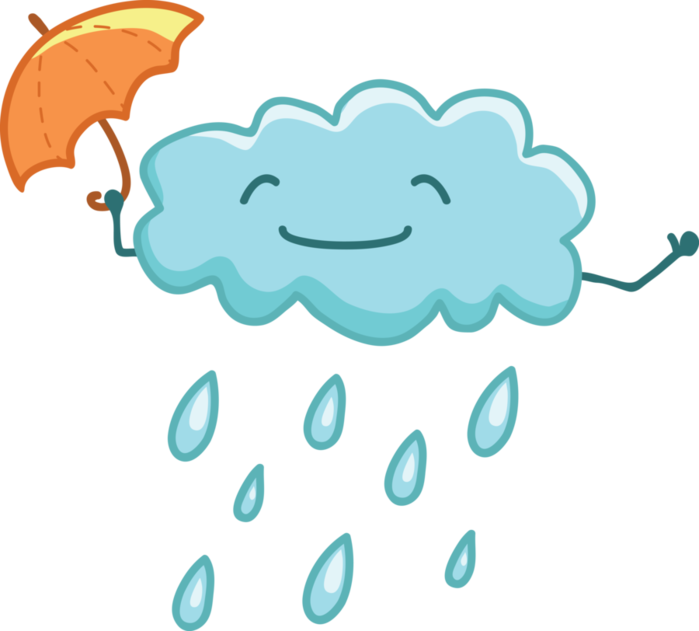 